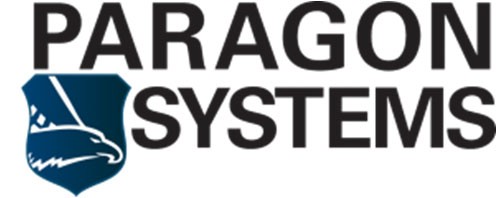 COURT SECURITY OFFICER JOB FAIRWhen: Saturday December 1, 2021 from 2:00 p.m. to 6:00 p.m. Where: FOP Lodge #1, 711 4th St. NW, Washington, DCApplication assistance available and interviews held on site. Management members will be available to answer questions regarding Paragon Systems and the Court Security Officer ProgramPOSITION SUMMARY: Qualified applicants must meet the criteria below.U.S. Citizenship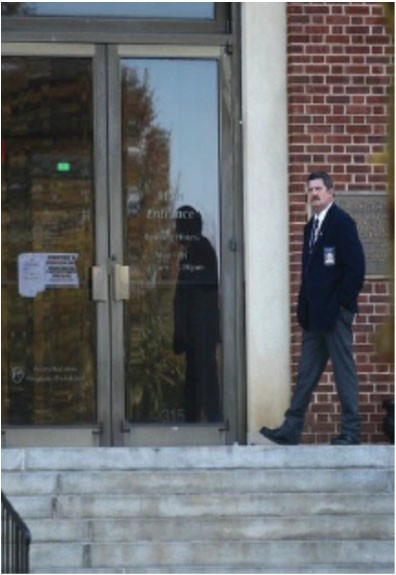 Be 21 Years of Age with Clean CreditGraduated from an accredited Military or Civilian Law Enforcement Academy3 Years of Law Enforcement Experience with General Arrest AuthorityBe in Good Physical HealthMultiple well paid opportunities ($73,112 to $75,192 annually with an additional $10,192 in H&W) in Washington, DC due to increased staffing requirements by the U.S. Marshals Service.Applicants should bring the following with them if possible:U.S. Passport or Birth CertificateDriver’s LicenseLaw Enforcement Academy Certificate or TranscriptHigh School DiplomaSocial Security CardCancelled Check (for direct deposit enrollment• 703.935.4258 (tel.) • 571.758.5712 (fax)https://careers.parasys.com/details/71843068163/382711/USMS‐‐‐Court‐Security‐OfficerEOE/M/F/VET/Disabilities EmployerVEVRAA Federal contractor * priority referrals for protected veterans* We participate in the E‐Verify Employment Verification ProgramVA License Number: 11‐4665